St Joseph’s Primary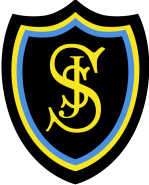 Holy dates for your diary 2018/2019Sacraments dates Meetings etc  - YellowDates visiting the Church - RedStage Masses - PurpleRosary Group Lenten MassPlease note all dates are correct at time of issue, however they may be subject to change.15th AugustHoliday of Obligation Mass celebrated in School27th AugustSacramental Meeting for Parents @ St Joseph’s Church 7pm – P4 J Baker input8pm – P7 F Quinn input5th SeptemberPrimary 6  Stage Mass @2.00pm 9th SeptemberP6 Pope Francis Faith Award enrolment Mass. St Joseph’s Parish 12pm4th OctoberP4 Retreat with Fr Stephen in Church HallP4a 9.30 – 11.30 P4b 12.30 – 2.30 5th OctoberPr 7 Vocations Mass @ 10.30am St Mirin's Cathedral3rd October Rosary Group @8.30am10th OctoberRosary Group @ 8.30am24th OctoberRosary Group @ 8.30am24th OctoberPrimary 7   Stage Mass @2.15pm (TBC)1st November  All Saints – Holy Day of Obligation Mass @ 9.30am St Joseph’s Church 16th -24th NovemberCatholic Education Week Theme to be confirmed16th NovemberSt Margaret of Scotland Feast Day (House Event in St Joseph’s Primary School)22nd NovemberCluster Mass (TBC)14th NovemberPrimary 5   Stage Mass @ 2.15pm (TBC)25th NovemberP3 Mass of Commitment @ St Joseph’s Church (All Masses both schools)2nd December P7 Mass of Commitment @ St Joseph’s Church (All Masses both schools)7th DecemberP5 Advent Assembly10th DecemberP5-7Advent Confessions 13th DecemberAdvent Service Whole School @ 6.15pm St Joseph’s Church 14th DecemberP6 Advent Assembly20th DecemberP7 Advent Assembly13th JanuarySt Mungo Feast Day (House Event in St Joseph’s Primary School)20th February Primary 3    Stage Mass @2.15pm (TBC)25th FebruaryP7 Retreat with Fr Stephen @ St Joseph’s Church Hall (Whole Day)2nd March3rd MarchP4 Mass of Enrolment for the Sacrament of Reconciliation and Eucharist (Any Mass both schools)6th MarchAsh Wednesday 2 services in School7th MarchP4 Sacrament of Reconciliation @ 7pm St Joseph’s Church10th MarchSt John Ogilvie Feast Day (House Event in St Joseph’s Primary School)13th MarchLenten Mass @ 8.15am20th MarchLenten Mass @ 8.15am27th MarchLenten Mass @ 8.15am19th MarchFeast of St Joseph’s Mass @ St Joseph’s Church 9.30am 20th MarchPrimary 2   Stage Mass @ 2.15pm (TBC)20th MarchRE Co-ordinator Meeting @ Chapel House with Fr Stephen P4 and P7 staff25th MarchPr4 – 7 Lenten Confessions with Fr in DHT Room14th April World Day of Youth15th AprilHoly Week17th AprilStations of the Cross and Lenten Service in school.9th MayPrimary 7 Sacrament of Confirmation12th MayP7 Mass of Thanksgiving @ St Joseph’s Church 10am18th MayP4B 1 st Communion @ 10:00am St Joseph’s ChurchP4A 1 st Communion @ 12:00pm St Joseph’s Church18th May (TBC)St Bridget’s P4 First Holy Communion19th MayP4 Mass of Thanksgiving @ St Joseph’s Parish 12pm (Communion Breakfast held in Church Hall after Mass for all P4 children)30th MayAscension Thursday Mass @ St Joseph’s Church 9.30am (P5 to lead)5th JunePrimary 4  Stage Mass @ 2.15pm (TBC)9th JuneSt Columba Feast Day (House Event in St Joseph’s Primary School)12th JunePrimary 1  Stage Mass @ 2.15pm (TBC25th JuneLeaver’s Ceremony @ 1.15pm School Gym Hall